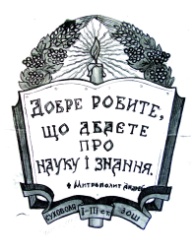 СУХОВІЛЬСЬКА ЗАГАЛЬНООСВІТНЯ ШКОЛАІ-ІІІ СТУПЕНІВ81513, Львівська область Городоцький район с. Суховоля вул. Шкільна, 1а тел.295-06-84, 295-06-88 E-mail: dyrectorshkoly@gmail.comСписок учнів, зарахованих до 1 класу( після 1 червня 2020 року)                                 Директор школи                      Богдан Доскуч№ з/пПрізвище, ім’я, по батькові учняДата зарахування № наказу 1Гайдамака Марта Богданівна03.08.2020№  4 РУ2Бугрін Діана Андріївна03.08.2020№  6 РУ3Осадчук Олексій Андрійович03.08.202-0№  7 РУ4Герасименко Софія Геннадіївна17.08.2020№  8 РУ